………/……. EĞİTİM ÖĞRETİM YILI ……………………………………………….. ORTAOKULU7. SINIF TÜRKÇE DERSİ BEP PLANIÖĞRENCİ ADI SOYADI:    ……………………………………                                  SINIFI / NO: …………..  /  …………..Türkçe Öğretmeni				                                                                               Rehberlik Öğretmeni/ Okul Psik.Dan.                      Okul Müdürürehberlikmerkezim.com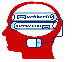 Uzun Dönemli (Yıllık) AmaçlarKısa Dönemli Hedefler ve ÖlçütlerYöntem-TeknikAraç-GereçlerTarih1. Tümce yazma çalışmaları yapar.1.1. Tümceyi masa vb. yerde parmakla yazar.1.2. Verilen tümceyi fasulye, çöp vb. şeylerle yazar.1.3. Verilen tümceyi bakarak yazar.1.4. Söylenen tümceyi yazar.SESLİ OKUMAKONTROLLÜ YAZMATürkçe Ders KitabıKalem Silgi Defter09 Eylül 202008 Kasım 20202. Tümce yazmada kurallara uyar.2.1. Tümceleri, harflerin yazılış yönüne göre yazar.2.2. Tümceleri harflerin büyüklüklerine göre yazar.2.3. Tümceyi soldan sağa doğru yazar.SESLİ OKUMAKONTROLLÜ YAZMATürkçe Ders KitabıKalem Silgi Defter11 Kasım 202017 Ocak 20213. Farklı tümceleri ayırt eder.3.1. Verilen tümceler içersinden istenilen tümceyi gösterir.3.2. Gösterilen tümceyi okur.SESLİ OKUMAKONTROLLÜ YAZMATürkçe Ders KitabıKalem Silgi Defter03 Şubat 202103 Nisan 20214. Tümcelerden oluşturduğu metni kavrar.4.1. Verilen tümce kartlarıyla metin oluşturur.4.2. Oluşturduğu metni okur.4.3. Oluşturduğu metni yazar.4.4. Metin içinde geçen olaylarla ilgili sorulara uygun yanıtı söyler.SESLİ OKUMASESSİZ OKUMAKONTROLLÜ YAZMATürkçe Ders KitabıKalem Silgi Defter06 Mayıs 202105 Haziran 2021